                                    «Ремонт крыльца (терраса № 1) здания МБУ «МКО «Меридиан» г. Печора»Восстановление, сохранение и использование историко-культурного наследия на благо жителей муниципального района «Печора».Фото до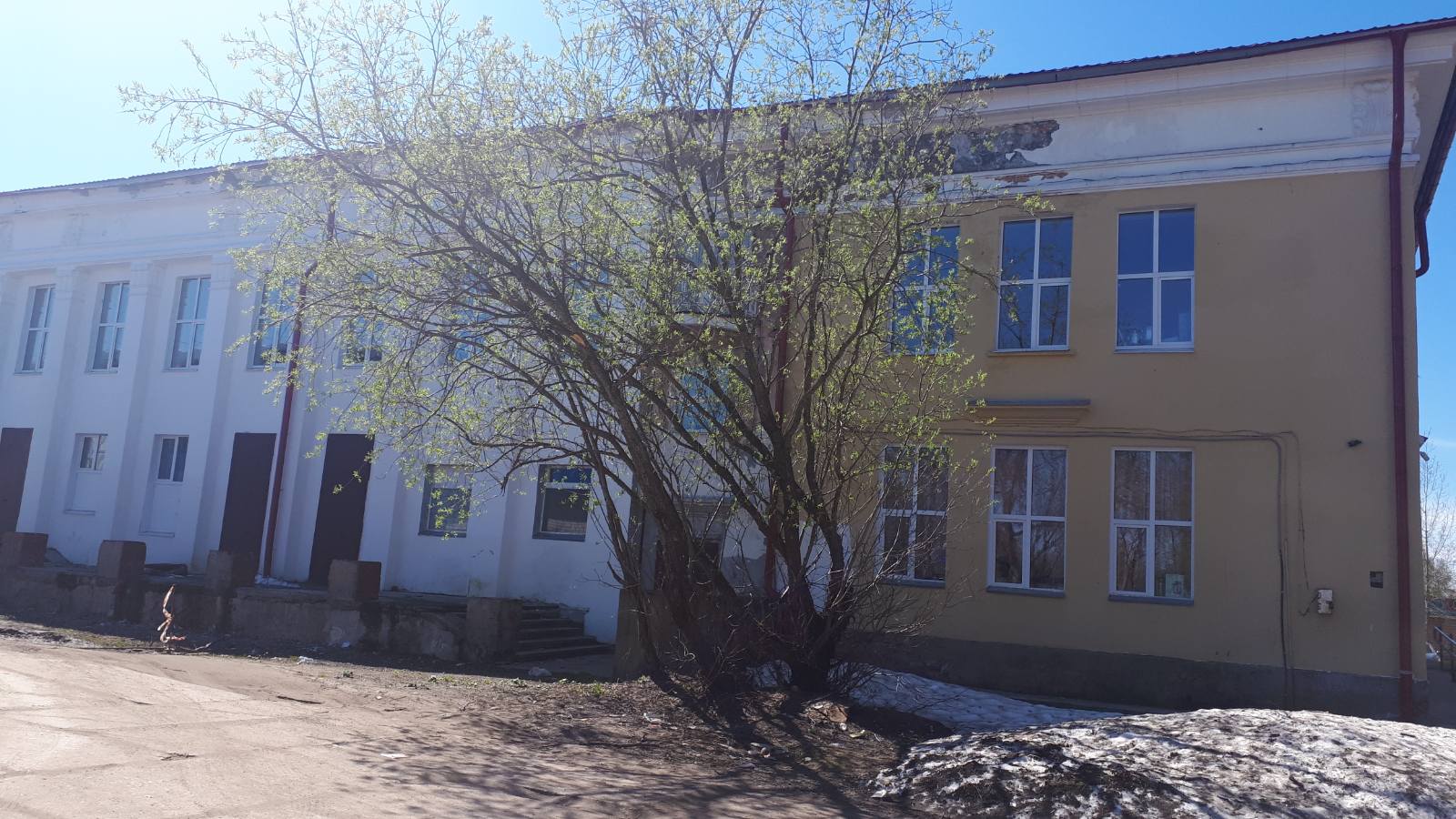 Ход работ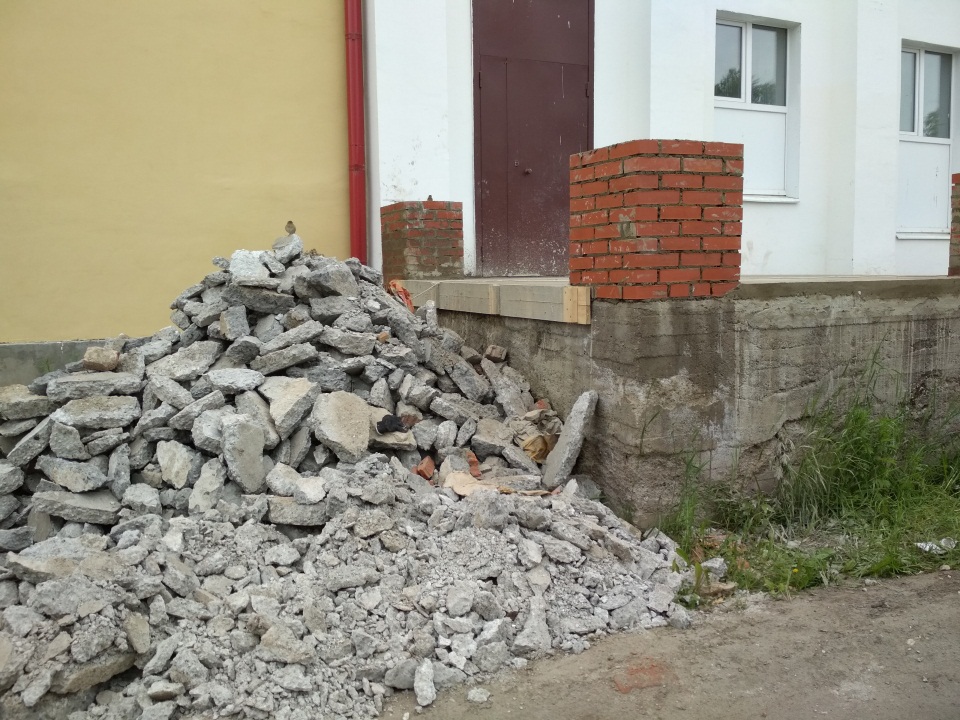 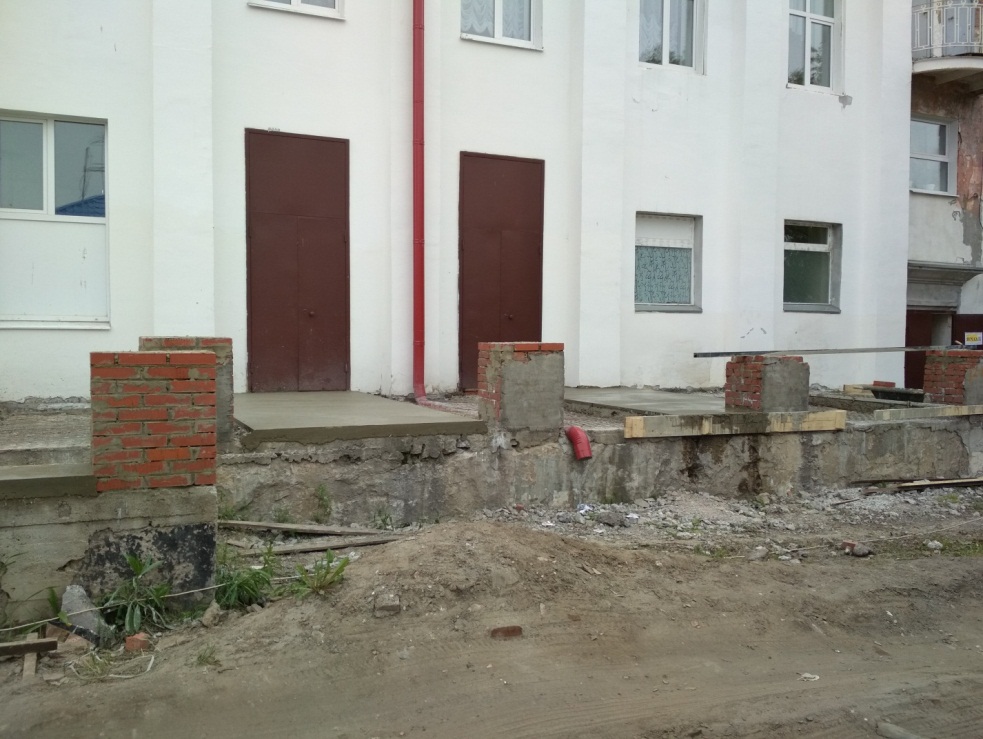   Фото после     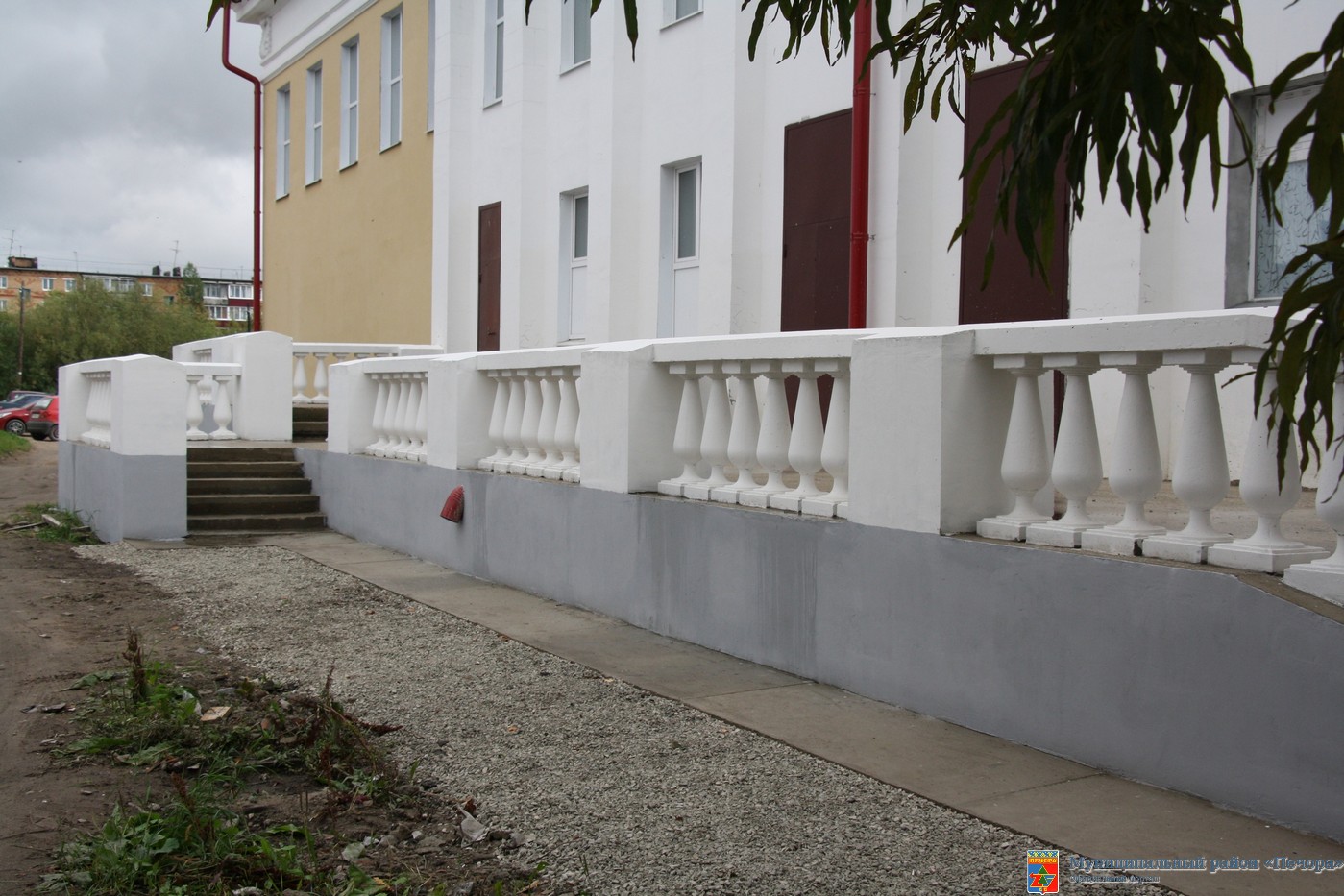 